 [Upload in pdf; limit 10MB per file pdf] PhD Program HabiT Research Proposal Template 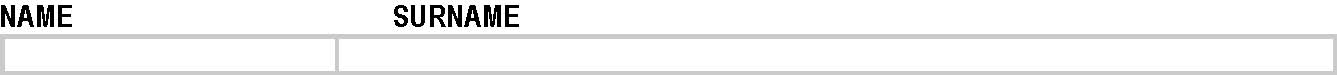 RESEARCH PROJECT DESCRIPTION (Rules and contents at https://www.diarc.abit.unina.it/index.php/program-overview/) 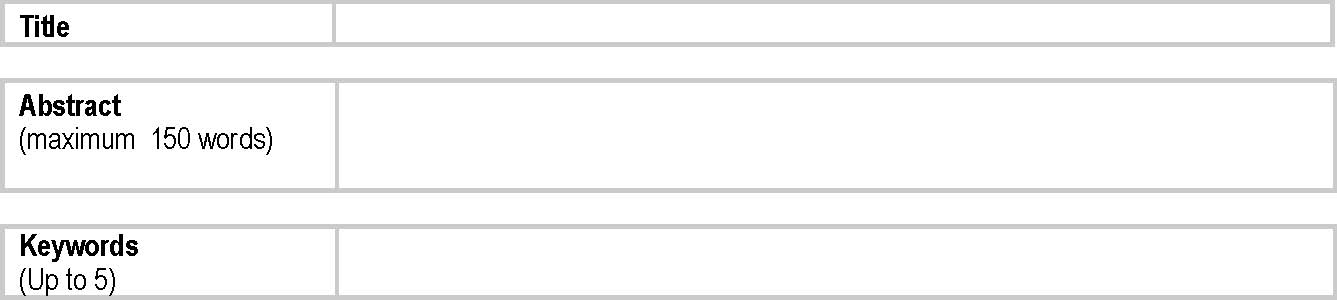 Workplan 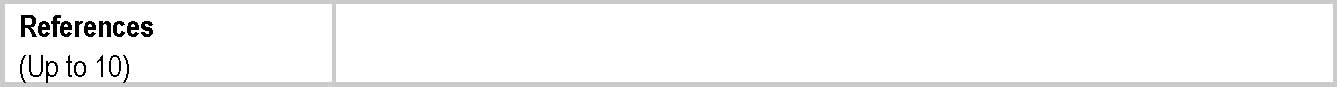 